РЕСПУБЛИКА КРЫМНИЖНЕГОРСКИЙ РАЙОНЖЕМЧУЖИНСКИЙ СЕЛЬСКИЙ СОВЕТ14-я сессия 2-го созываРЕШЕНИЕ № 14/626 марта 2021 года 								с.ЖемчужинаОб утверждении Порядка перемещения отходов строительства, сноса зданий и сооружений, в том числе грунта, на территории Жемчужинского сельского поселения Нижнегорского района Республики КрымВ соответствии с Федеральным законом от 24 июня1998 года № 89-ФЗ «Об отходах производства и потребления», постановлением Правительства Российской Федерации от 30 апреля 2014 года № 403 «Об исчерпывающем перечне процедур в сфере жилищного строительства», постановлением Правительства Российской Федерации от 28 марта 2017 года № 346 «Об исчерпывающем перечне процедур в сфере строительства объектов капитального строительства нежилого назначения и о Правилах ведения реестра описаний процедур, указанных в исчерпывающем перечне процедур в сфере строительства объектов капитального строительства нежилого назначения», Уставом муниципального образования Жемчужинское сельское поселение Нижнегорского района Республики Крым, с целью мониторинга и контроля за перемещением отходов строительства, сноса зданий и сооружений, в том числе грунта, на территории Жемчужинского сельского поселения Нижнегорского района Республики Крым, Жемчужинский сельский совет Нижнегорского района Республики КрымРЕШИЛ:1. Утвердить Порядок перемещения отходов строительства, сноса зданий и сооружений, в том числе грунта, на территории Жемчужинского сельского поселения Нижнегорского района Республики Крым согласно приложению.2. Настоящее решение вступает в силу со дня подписания.3. Настоящее решение подлежит обнародованию на информационном стенде Жемчужинского сельского совета Нижнегорского района Республики Крым по адресу: Нижнегорский район, с. Жемчужина, ул. Школьная, 2 и на официальном сайте Жемчужинского сельского поселения Нижнегорского района Республики Крым (http://жемчужинское-сп.рф) в сети Интернет.4. Контроль за исполнением настоящего решения оставляю за собой.Председатель Жемчужинского сельского совета глава - администрации Жемчужинского сельского поселения					С.И.ЧупиковПриложение к решению Жемчужинского сельского совета Нижнегорского района Республики Крымот 26 марта 2021 года № 14/6Порядокперемещения отходов строительства, сноса зданий и сооружений, в том числе грунта, на территории Жемчужинского сельского поселенияНижнегорского района Республики Крым1. Общие положения1.1. Настоящий Порядок перемещения отходов строительства, сноса зданий и сооружений, в том числе грунта, на территории Жемчужинского сельского поселения Нижнегорского района Республики Крым разработан в соответствии с Федеральным законом от 24 июня 1998 года № 89-ФЗ «Об отходах производства и потребления», постановлением Правительства Российской Федерации от30 апреля 2014 года № 403 «Об исчерпывающем перечне процедур в сфере жилищного строительства», постановлением Правительства Российской Федерации от 28 марта 2017 года № 346 «Об исчерпывающем перечне процедур в сфере строительства объектов капитального строительства нежилого назначения и о Правилах ведения реестра описаний процедур, указанных в исчерпывающем перечне процедур в сфере строительства объектов капитального строительства нежилого назначения».1.2. Настоящий Порядок регулирует отношения, возникающие при перемещении отходов строительства, сноса зданий и сооружений, в том числе грунта (далее - отходы), на территории Жемчужинского сельского поселения Нижнегорского района Республики Крым, осуществлении контроля за их перемещением, и направлен на повышение эффективности их использования в процессе хозяйственной деятельности, а также на предотвращение негативного воздействия на окружающую среду.1.3. Требования настоящего Порядка обязательны для исполнения физическими, юридическими лицами и индивидуальными предпринимателями, осуществляющими в ходе своей деятельности перемещение отходов на территории Жемчужинского сельского поселения Нижнегорского района Республики Крым.1.4. Целью процедуры выдачи разрешения на перемещение отходов на территории Жемчужинского сельского поселения Нижнегорского района Республики Крым (далее - разрешение на перемещение отходов) является недопущение образования стихийных свалок.1.5. Разрешение на перемещение отходов выдает администрация Жемчужинского сельского поселения Нижнегорского района Республики Крым (далее - Уполномоченный орган) в соответствии с Постановлением Уполномоченного органа «Об утверждении административного регламента предоставления муниципальной услуги «Выдача разрешения на перемещение отходов строительства, сноса зданий и сооружений, в том числе грунтов», настоящим Порядком.2. Перемещение отходов2.1. Перемещение отходов на территории Жемчужинского сельского поселения Нижнегорского района Республики Крым осуществляется на основании разрешения на их перемещение.2.2. Физическими лицами, юридическим лицам и индивидуальным предпринимателям, указанным в пункте 1.3 настоящего Порядка, перемещение отходов на территории Жемчужинского сельского поселения Нижнегорского района Республики Крым без разрешения на их перемещение либо перемещение с нарушением разрешения на перемещение отходов запрещено.3. Получение разрешения на перемещение отходов3.1. Выдача разрешения на перемещение отходов на территории Жемчужинского сельского поселения Нижнегорского района Республики Крым осуществляется Уполномоченным органом.3.2. Разрешение на перемещение отходов выдается физическим, юридическим лицам и индивидуальным предпринимателям, указанным в пункте 1.3 настоящего Порядка (далее - Заявители), на срок действия разрешения на строительство, договора на перемещение отходов на территории Жемчужинского сельского поселения Нижнегорского района Республики Крым.3.3. Для оформления разрешения на перемещение отходов Заявители в срок, не превышающий пяти рабочих дней со дня, следующего за последним днем срока направления извещения о начале строительства, реконструкции объекта капитального строительства, установленного частью 5 статьи 52 Градостроительного кодекса Российской Федерации, подают в Уполномоченный орган заявление на получение разрешения на перемещение отходов (далее - заявление) с приложением документов, указанных в пункте 3.4настоящего Порядка.3.4. Заявитель прилагает к заявлению надлежащим образом заверенные копии следующих документов:1) график производства работ;2) копия договора со специализированной организацией на размещение и утилизацию отходов;3) копия договора с транспортной организацией на перемещение отходов (в случае, когда вывоз отходов осуществляется организацией);4) ситуационный план места проведения работ;5) правоустанавливающие документы на земельный участок и объект недвижимости, если права не зарегистрированы в Едином государственном реестре недвижимости;6) документ, удостоверяющий личность заявителя;7) документ, подтверждающий полномочия представителя физического или юридического лица, действовать от его имени.3.5. По собственной инициативе Заявителем в дополнение к документам, указанным в пункте 3.4 настоящего Порядка, в Уполномоченный орган могут быть представлены:1) выписка из Единого государственного реестра юридических лиц (в случае обращения юридического лица);2) выписка из Единого государственного реестра индивидуальных предпринимателей (в случае обращения индивидуального предпринимателя);3) разрешение на строительство (в случае перемещения грунтов).3.6. Срок рассмотрения заявления на получение разрешения на перемещение отходов на территории Жемчужинского сельского поселения Нижнегорского района Республики Крым не превышает 10 рабочих дней от даты поступления заявления.Выдача Заявителю разрешения на перемещение отходов или отказ в выдаче разрешения на перемещение отходов осуществляется посредством:- личного обращения в Уполномоченный орган;- почтового отправления;- портала государственных услуг Республики Крым (при наличии технической возможности).3.7. В случае изменения наименования юридического лица или индивидуального предпринимателя, реквизитов договора, на основании которого осуществляются утилизация и (или) размещение отходов, объема образуемых отходов, видов образуемых отходов, наименования юридического лица или индивидуального предпринимателя, осуществляющего перемещение отходов, наименования юридического лица или индивидуального предпринимателя, осуществляющего утилизацию и (или) размещение отходов, объекта утилизации и (или) размещения отходов разрешение на перемещение отходов подлежит переоформлению.Переоформление разрешения на перемещение отходов осуществляется в порядке и сроки, предусмотренные для получения разрешения.3.8. В случае утраты оригинала разрешения на перемещение отходов Уполномоченным органом оформляется дубликат разрешения на основании заявления Заявителя в срок, не превышающий пяти рабочих дней с даты регистрации заявления в Уполномоченном органе.4. Осуществление контроляКонтроль за соблюдением физическими лицами, юридическими лицами и индивидуальными предпринимателями настоящего Порядка осуществляется Уполномоченным органом путем проведения мониторинга исполнения физическими лицами, юридическими лицами и индивидуальными предпринимателями, указанными в пункте 1.3 настоящего Порядка, условий и требований, установленных в разрешениях на перемещение отходов.5. Ответственность за нарушение настоящего ПорядкаЗа нарушение настоящего Порядка юридические лица и индивидуальные предприниматели, указанные в пункте 1.3 настоящего Порядка, несут ответственность в соответствии с главой 8 Кодекса Российской Федерации об административных правонарушениях.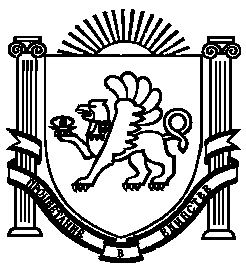 